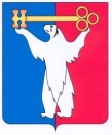 АДМИНИСТРАЦИЯ ГОРОДА НОРИЛЬСКАКРАСНОЯРСКОГО КРАЯПОСТАНОВЛЕНИЕ10.09.2014 		                               г. Норильск	                                             №  512О внесении изменений в постановлениеАдминистрации города Норильскаот 21.12.2012 № 442 «Об образованииизбирательных участков, участков референдума»В связи с уточнением  границ избирательных участков, участков референдума, образованных на территории муниципального образования город Норильск, мест нахождения и телефонов избирательных комиссий, ПОСТАНОВЛЯЮ:1. Внести в Список  избирательных участков,  участков референдума на территории муниципального образования город Норильск (приложение                        к постановлению Администрации города Норильска от 21.12.2012 № 442 «Об образовании избирательных участков, участков референдума») следующие изменения: 1.1. В данных о границах  избирательного участка, участка референдума  № 597 после слов  «ул. Б. Хмельницкого: 1,» дополнить словами «3,».1.2. В данных о границах  избирательного участка, участка референдума  № 662 слова «в/ч 61779»  заменить словами  «в/ч 69806-16».2. Опубликовать настоящее постановление в газете «Заполярная правда»           и разместить его на официальном сайте муниципального образования город Норильск.Руководитель  Администрации города  Норильска                                  Е.Ю. Поздняков